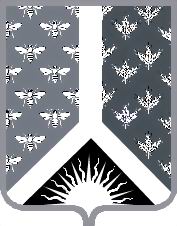 СОВЕТ НАРОДНЫХ ДЕПУТАТОВ НОВОКУЗНЕЦКОГО МУНИЦИПАЛЬНОГО РАЙОНАР Е Ш Е Н И Е от 3 апреля 2015 года № 179О качестве проведения дорожных работ на территории Новокузнецкого муниципального районаРассмотрев информацию председателя комитета по жилищно-коммунальному хозяйству администрации Новокузнецкого муниципального района Бишлера П. В. о качестве проведения дорожных работ на территории Новокузнецкого муниципального района, и руководствуясь статьей 27 Устава муниципального образования «Новокузнецкий муниципальный район», Совет народных депутатов Новокузнецкого муниципального района  Р Е Ш И Л:1. Информацию председателя комитета по жилищно-коммунальному хозяйству администрации Новокузнецкого муниципального района Бишлера П. В. о качестве проведения дорожных работ на территории Новокузнецкого муниципального района принять к сведению.2. Рекомендовать администрации Новокузнецкого муниципального района, администрациям сельских поселений, входящих в состав территории Новокузнецкого муниципального района, в рамках их компетенции:1) провести комиссионные проверки муниципальных автомобильных дорог, отремонтированных в 2012 – 2014 годах; 2) взять на особый контроль устранение выявленных дефектов, допущенных исполнителями муниципальных контрактов по выполнению ремонтно-восстановительных работ дорожного покрытия автомобильных дорог местного значения Новокузнецкого муниципального района;3) обеспечить строительный контроль (технический надзор) за выполняемыми работами по ремонту, реконструкции, строительству автомобильных дорог местного значения и элементов обустройства на них путем заключения муниципальных контрактов с организациями, имеющими допуск саморегулируемых организаций в данной сфере деятельности;4) усилить контроль за качеством и сроками выполнения работ по ремонту дорожных покрытий автомобильных дорог местного значения Новокузнецкого муниципального района, своевременно готовить техническую документацию, проводить конкурсные процедуры по выбору подрядной организации, обеспечивать выполнение работ по ремонту дорожного покрытия в сроки, предусмотренные муниципальными контрактами; 5) предусматривать в муниципальных контрактах гарантийный срок на выполняемые подрядными организациями работы в соответствии со СНИПами; 6) в срок до 1 июня 2015 года предоставить в Совет народных депутатов Новокузнецкого муниципального района информацию о проделанной работе в соответствии с подпунктами 1-5 пункта 2 настоящего Решения.3. Контрольно-счетной комиссии Новокузнецкого муниципального района осуществлять контроль за эффективностью расходования средств бюджета Новокузнецкого муниципального района, направляемых на дорожную деятельность в отношении автомобильных дорог местного значения Новокузнецкого муниципального района.4. Рекомендовать ОАО «НДРСУ» своевременно осуществлять зимнее и летнее содержание автомобильных дорог в направлении населенных пунктов п. Осиновое Плесо, п. Мутный, п. Загадное.5. Опубликовать настоящее Решение в Новокузнецкой районной газете «Сельские вести».6. Контроль за исполнением настоящего Решения возложить на комиссию по вопросам градостроительной и дорожной деятельности, коммунального хозяйства, транспорта и связи Совета народных депутатов Новокузнецкого муниципального района.7. Настоящее Решение вступает в силу со дня его принятия.И. о. председателя Совета народных депутатов Новокузнецкого муниципального района                                                                            Е. В. Зеленская